Про нові групи у жовтні-листопаді 2023 р.     Повідомляємо, що на виконання регіонального замовлення ІРЦ громад, у жовтні-листопаді 2023 р. організовано навчання фахівців ІРЦ.Група №  414.40       Фахівці інклюзивно-ресурсних центрів.  24.10 – 27.10. 2023р. (очно, 30 год)Група № 414.48        Фахівці інклюзивно-ресурсних центрів. 13.11 – 16.11.2023р. (очно, 30 год)Група №  414.49       Фахівці інклюзивно-ресурсних центрів.  21.11 – 24.11. 2023р. (очно, 30 год)Назва курсу  «Організаційні та методичні аспекти супроводу дітей з ООП в закладах освіти»	Куратор: Кузь Галина Броніславівна.Початок навчання о 10.00 годМісце проведення: ЛОІППО.Списки груп додаються.Заступник директора                                                             Микола КАЦЮБАВиконавецьОльга КаличакР.т.255-40-48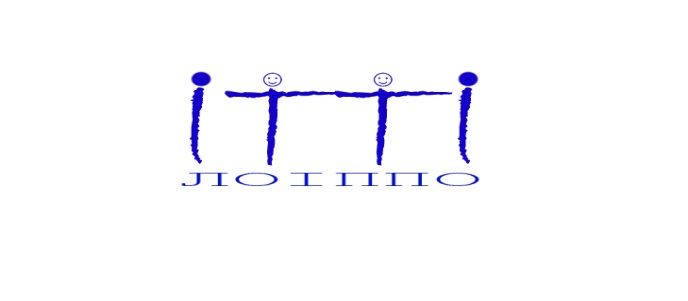 КОМУНАЛЬНИЙ ЗАКЛАД ЛЬВІВСЬКОЇ ОБЛАСНОЇ РАДИ«ЛЬВІВСЬКИЙ ОБЛАСНИЙ ІНСТИТУТ ПІСЛЯДИПЛОМНОЇ ПЕДАГОГІЧНОЇ ОСВІТИ»(КЗ ЛОР ЛОІППО)вул.  Огієнка, 18а,  м. Львів‚ 79007‚   тел./факс +38 (032) 255 38 30,  e-mail: loippo@ukr.net,     loippo.lviv.uaКод ЄДРПОУ 02139736вул.  Огієнка, 18а,  м. Львів‚ 79007‚   тел./факс +38 (032) 255 38 30,  e-mail: loippo@ukr.net,     loippo.lviv.uaКод ЄДРПОУ 02139736Від   _13.09.2023     № 44/11На №                                              Керівникам органів управління освітою  територіальних громад        Керівникам закладів та установ                                      освіти